Нормативно-правовые документыВ разделе «Нормативно-правовые документы» представлена современная нормативно-правовая информация, имеющая отношение к образованию лиц с ограниченными возможностями здоровья.Реализация права на образование лиц с ограниченными возможностями здоровья и инвалидов является одним из значимых аспектов государственной политики в сфере образования. Особую актуальность эта проблема приобретает в связи с подписанием Российской Федерацией Конвенции о правах инвалидов и подготовкой к ее последующей ратификации (от имени Российской Федерации Конвенция подписана 24 сентября 2008 года в штаб-квартире ООН в рамках «договорного мероприятия» 63-й сессии Генеральной Ассамблеи ООН, приуроченного к 60-летию принятия Всеобщей декларации прав человека, Министром иностранных дел С.В.Лавровым). 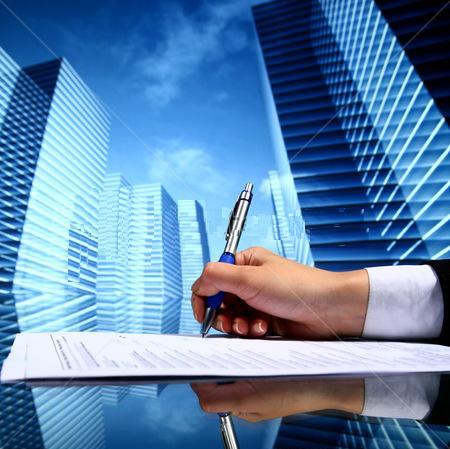 Нормативно-правовые материалы в области образования детей с ограниченными возможностями здоровья в Российской Федерации представляют документы нескольких уровней:К документам даны комментарии юриста.Данные документы  разных уровней будут полезны родителям и   специалистам образовательных учреждений, осуществляющих обучение и развитие ребенка с ограниченными возможностями здоровья. Всемирная декларация об образовании для всех (Рамки действий для удовлетворения базовых образовательных потребностей) Джомтьен, Тайланд  от  09.03.1990Подробнее...Всемирная программа действий в отношении инвалидов Принята резолюцией 37/52 Генеральной Ассамблеи ООН  от  03.12.1982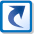 Подробнее...Всеобщая Декларация прав человека Принята Генеральной Ассамблеей ООН от  10.12.1948Подробнее...Декларация Генеральной Ассамблеей ООН о правах умственно отсталых лиц Принята Генеральной Ассамблеей ООН  от  20.12.1971Подробнее...Декларация ООН о правах инвалидов Провозглашена резолюцией 3447 (XXX) Генеральной Ассамблеи  от 09.12.1975Подробнее...Конвенция о борьбе с дискриминацией в области образования Принята Генеральной конференцией ООН по вопросам образования, науки и культуры  от  14.12.1960Подробнее...Конвенция о правах инвалидов Принята резолюцией 61/106 Генеральной Ассамблеи  от  13.12.2006Подробнее...Конвенция ООН о правах ребенка Принята резолюцией 45/25 Генеральной Ассамблеи ООН  от  20.11.1989Подробнее...Рекомендация N R (92) 6 Комитета министров государствам-членам о последовательной политике в отношении инвалидов Принята Комитетом министров Совета Европы  от  09.04.1992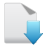 Подробнее...Саламанкская декларация о принципах, политике и практической деятельности в сфере образования лиц с особыми потребностями Саламанка, Испания  от  10.06.1994Подробнее...Стандартные правила обеспечения равных возможностей для инвалидов Приняты резолюцией 48/96 Генеральной Ассамблеи  от  20.12.1993
Федеральная нормативно-правовая база обучения, воспитания и образования детей-инвалидов и детей с ограниченными возможностями здоровьяНОВОЕО совершенствовании деятельности Психолого-медико-педагогических комиссий Письмо Минобрнауки РФ с методическими рекомендациями, подготовленными МГППУ от  23.05.2016 №  ВК-1074/07НОВОЕРазъяснения МИНОБНАУКИ РФ по вопросам организации образования обучающихся с умственной отсталостью (интеллектуальными нарушениями) от  11.08.2016 №  ВК-1788/07Закон Российской Федерации "Об образовании в РФ" от  29.12.2012 №  № 273-ФЗИндивидуальная программа реабилитации ребенка-инвалида, выдаваемая федеральными государственными учреждениями медико-социальной экспертизы Приложения N2 и N3 к приказу Министерства здравоохранения и социального развития РФ  от  04.08.2008 №  N 379нКонституция Российской ФедерацииПодробнее...Концепция долгосрочного социально-экономического развития РФ на период до 2020 года Распоряжение Правительства РФ   от  17.11.2008 №  № 1662-рКонцепция модернизации российского образования на период до 2010 года Распоряжение Правительства РФ  от  29.12.2001 №  № 1756-рКонцепция развития дополнительного образования детей //Утверждена распоряжением Правительства РФ от 4 сентября 2014 №1726-р от  04.09.2014Методические рекомендации о деятельности 10 - 12 классов в специальных (коррекционных) образовательных учреждениях VIII вида с углубленной трудовой подготовкой Письмо Минобразования РФ  от  19.06.2003 №  N 27/2932-6Методические рекомендации по организации и проведению единого государственного экзамена (ЕГЭ) для лиц с ограниченными возможностями здоровья Письмо Федеральной службы по надзору в сфере образования и науки  от  05.03.2010 №  N 02-52-3/10-инМетодические рекомендации по психолого-педагогическому сопровождению обучающихся в учебно-воспитательном процессе в условиях модернизации образования Приложение к Письму Минобразования и науки РФ  от  27.06.2003 №  № 28-51-513/6Национальная образовательная инициатива «Наша новая школа» Утверждена Президентом  Российской  Федерации Д.Медведевым от  04.02.2010 №  Пр-271О введении в действие нормативных документов, регламентирующих деятельность специальных общеобразовательных школ-интернатов (школ с продленным днем) для детей с задержкой психического развития Приказ Министерство просвещения СССР от  03.07.1981 №  N 103О высшем и послевузовском профессиональном образовании Закон РФ  от  13.02.2009 №  от 25.12.2008 N 286-ФЗ, от 10.02.2009 N 18-ФЗ, от 13.02.2009 N 19-ФЗО государственной программе Российской Федерации «Доступная среда на 2011 - 2015 годы»Постановление   от  17.03.2011 №  №175О единых требованиях к наименованию и организации деятельности классов компенсирующего обучения и классов для детей с задержкой психического развития Письмо Управления специального образования Минобразования РФ  от  30.05.2003 №  N 27/2881-6О единых требованиях к наименованию и организации деятельности классов компенсирующего обучения и классов с задержкой психического развития Письмо Минобразования РФ   от  30.05.2003 №  N 27/2887-6О классах охраны зрения в общеобразовательных и специальных (коррекционных) образовательных учреждениях Инструктивное письмо Минобразования РФ   от  21.02.2001 №  N 1О концепции интегрированного обучения лиц с ограниченными возможностями здоровья (со специальными образовательными потребностями) Письмо Минобразования РФ  от  16.04.2001 №  N 29/1524-6О Концепции Федеральной целевой программы развития образования на 2011 - 2015 годы Распоряжение Правительства РФ  от  07.02.2011 №  N 163-рО коррекционном и инклюзивном образовании детей Разъяснения Министерства образования и науки Российской Федерации от 07 июня 2013 г. №ИР-535/07 от  07.06.2013 №  ИР-535/07О мерах по реализации государственной политики в области образования и науки Указ Президента РФ от 07.05.2012 №  599О мероприятиях по реализации государственной социальной политики Указ Президента РФ от  07.05.2012№  597О Национальной стратегии действий в интересах детей на 2012 - 2017 годы Указ Президента РФ от 01.06.2012 №  761О порядке и условиях признания лица инвалидом Постановление правительства РФ   от  20.02.2006 №  N 95 (в ред. Постановления Правительства РФ от 07.04.2008 N 247)О практике проведения диагностики развития ребенка в системе дошкольного образования Письмо Министерства общего и профессионального образования Российской Федерации  от  07.01.1999 №  N 70/23-16О психолого-медико-педагогическом консилиуме (ПМПк) образовательного учреждения) Письмо Министерства образования Российской Федерации  от  27.03.2000 №  № 27/901-6О ратификации Конвенции о правах инвалидов Закон РФ от  03.05.2012 №  46-ФЗО реализации конституционного права детей-инвалидов, проживающих в детских домах-интернатах для умственно отсталых детей, на образование Письмо Министерства образования и науки РФ и Министерства здравоохранения и социального развития   от  04.04.2007 №  № ВФ-577/06 и N 2608-ВСО создании условий для получения образования детьми с ограниченными возможностями здоровья и детьми-инвалидами Письмо Министерства образования и науки РФ     от  18.04.2008 №  № АФ-150/06О социальной защите инвалидов в Российской Федерации Закон Российской федерации с дополнениями и изменениями  от  24.11.1995 №  N 181-ФЗО специфике деятельности специальных (коррекционных) образовательных учреждений I-VIII видовПисьмо Минобразования РФ от  04.09.1997 №  N 48 (с изменениями от 26 декабря 2000 г.)О федеральных головных и окружных учебно-методических центрах по обучению инвалидов Приказ Минобразования РФ  от  24.05.2004 №  N 2356Об интегрированном воспитании и обучении детей с отклонениями в развитии в дошкольных образовательных учреждениях Письмо Минобразования РФ   от  16.01.2002 №  N 03-51-5ин/23-03Об использовании дистанционных образовательных технологий Приказ Министерства образования и науки РФ  от  06.05.2005 №  N 137Об образовании Закон Российской федерации  от  10.07.1992 №  N 3266-(ред. от 27.12.2009)Подробнее...Об организации образовательных учреждений надомного обучения (школ надомного обучения) Письмо Минобразования РФ  от  30.03.2001 №  № 29/1470-6ОБ ОРГАНИЗАЦИИ ПОЛУЧЕНИЯ ОБРАЗОВАНИЯ В СЕМЕЙНОЙ ФОРМЕ Письмо Министерства образования и науки Российской Федерации от  15.11.2013 №  НТ-1139/08Об организации работы с обучающимися, имеющими сложный дефект Письмо Минобразования РФ   от 03.04.2003 №  N 27/2722-6Об основных гарантиях прав ребенка в Российской Федерации Закон Российской Федерации, Принят Государственной Думой  от  03.07.1998Подробнее...Об условиях приема и обучения инвалидов в учреждениях высшего профессионального образованияПисьмо Министерство общего и профессионального образования Российской федерации от от  25.03.1999 № N 27/502-6Об установлении тождества наименований специальных (коррекционных) образовательных учреждений для обучающихся, воспитанников с отклонениями в развитии наименованиям учреждений "специальная (коррекционная) общеобразовательная школа - интернат" и "специальная (коррекционная) общеобразовательная школа" Постановление правительства РФ от  03.10.2002 №  N 67Об утверждении Единого квалификационного справочника руководителей, специалистов и служащих, раздел «Квалификационные характеристики должностей работников образования Приказ Минздравсоцразвития России  от  14.08.2009 №  № 593Об утверждении и введении в действие федерального государственного образовательного стандарта начального общего образования Приказ Министерства образования и науки РФ  от  06.10.2009 №  № 373Об утверждении и введении в действие федеральных государственных требований к структуре основной общеобразовательной программы дошкольного образования Приказ Министерства образования и науки Российской Федерации (Минобрнауки России)   от  23.11.2009 №  N 655Об утверждении классификаций и критериев, используемых при осуществлении медико-социальной экспертизы граждан федеральными государственными учреждениями медико-социальной экспертизы Приказ министерства здравоохранения и социального развития РФ  от  22.08.2005 №  N 535Об утверждении положения о психолого-медико-педагогической комиссии Приказ Министерства образования и науки РФ   от  24.03.2009 №  № 95Об утверждении Положения о психолого-медико-педагогической комиссии Приказ Министерства образования и науки Российской Федерации (Минобрнауки России) от  20.09.2013 №  1082Об утверждении Порядка воспитания и обучения детей-инвалидов на дому и в негосударственных образовательных учреждениях Постановление Правительства РФ   от  18.06.1996 №  N 861 (с изменениями от 1 февраля 2005 г.)Об утверждении Порядка организации и осуществления образовательной деятельности по дополнительным общеобразовательным программам // Приказ МИНОБРНАУКИ РФ от 29 августа 2013 г. №1008Об утверждении Порядка организации и осуществления образовательной деятельности по основным общеобразовательным программам - образовательным программам дошкольного образования Приказ Министерства образования и науки РФ от  30.08.2013 №  1014ОБ УТВЕРЖДЕНИИ ПОРЯДКА ОРГАНИЗАЦИИ И ОСУЩЕСТВЛЕНИЯ ОБРАЗОВАТЕЛЬНОЙ ДЕЯТЕЛЬНОСТИ ПО ОСНОВНЫМ ОБЩЕОБРАЗОВАТЕЛЬНЫМ ПРОГРАММАМ - ОБРАЗОВАТЕЛЬНЫМ ПРОГРАММАМ НАЧАЛЬНОГО ОБЩЕГО, ОСНОВНОГО ОБЩЕГО И СРЕДНЕГО ОБЩЕГО ОБРАЗОВАНИЯ Приказ Министерства образования и науки РФ от  30.08.2013 №  1015Об утверждении Порядка приема в государственные и муниципальные образовательные учреждения среднего профессионального образования (средние специальные учебные заведения) Российской Федерации Приказ Минобразования РФ  от  09.12.2002 №  N 4304Об утверждении Порядка проведения единого государственного экзамена Приказ Министерства образования и науки РФ    от  24.02.2009 №  N 57 (с изменениями от 9 марта 2010 г.)Об утверждении Типового положения о дошкольном образовательном учреждении Постановление Правительства Российской Федерации  от  12.09.2008 №  N 666Об утверждении Типового положения о специальном (коррекционном) образовательном учреждении для обучающихся, воспитанников с ограниченными возможностями здоровья Постановление Правительства РФ  от 12.03.1997 №  N 288 (в ред. от 10 марта 2009 г.)Об утверждении типового положения об образовательном учреждении для детей, нуждающихся в психолого-педагогической и медико-социальной помощи Постановление Правительства РФ  от  10.03.2009 №  от 31 июля 1998 г. N 867 (в ред. Постановлений Правительства РФ от 23.12.2002 N 919, от 18.08.2008 N 617, от 10.03.2009 N 216)Об утверждении федерального государственного стандарта основного общего образования Приказ Министерства образования  и науки РФ  от  17.12.2010Об утверждении формы документов государственного образца об основном общем, среднем (полном) общем образовании и документов об окончании специальной (коррекционной) общеобразовательной школы VIII вида, специального (коррекционного) класса общеобразовательного учреждения Приказ Министерства образования и науки Российской Федерации от  17.11.2005 №  N 281Об участии в ЕГЭ отдельных категорий выпускников Письмо Минобразования РФ   от  15.03.2004 №  N 03-59-49ин/36-03Перечень заболеваний, по поводу которых дети нуждаются в индивидуальных занятиях на дому и освобождаются от посещения массовой школы Письмо Министерства просвещения РСФСР и Министерства здравоохранения РСФСР  от  28.07.1980 №  от 8 июля 1980 г. № 281-М и от 28 июля 1980 г. № 17-13-186Приказ МИНОБРНАУКИ от 05.12.2014 №1547 от  05.12.2014 №  №1547Разъяснения к приказу МИНОБРНАУКИ РФ от 29 августа 2013 г. №1008 "Об утверждении Порядка организации и осуществления образовательной деятельности по дополнительным общеобразовательным программам"Санитарно-эпидемиологические требования к условиям и организации обучения в общеобразовательных учреждениях Постановление Главного государственного санитарного врача Российской Федерации  от 29.12.2010 №  N 189Санитарно-эпидемиологические требования к устройству, содержанию и организации режима работы в дошкольных организациях Санитарно-эпидемиологические правила и нормативы СанПиН 2.4.1.2660-10Постановление Главного государственного санитарного врача Российской Федерации от  22.07.2010 №  N 91СанПин 2.4.1.3049-13 "Санитарно-эпидемиологические требования к устройству, содержанию и организации режима работы дошкольных образовательных организаций" от  15.05.2013Типовое положение о ДОУМинобрнауки России Об утверждении Порядка приема граждан на обучение по образовательным программам среднего профессионального образования на 2013/14 учебный год от  28.01.2013 №  50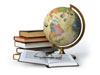 Международные (подписанные СССР или Россией).Федеральные (Конституция, законы, кодексы (семейный, гражданский и др.), постановления, распоряжения Правительства Российской Федерации и приказы, распоряжения, письма Министерства образования СССР и Российской Федерации).Региональные (Законы города Москвы, постановления и распоряжения Правительства Москвы,   а также приказы, распоряжения и письма Департамента образования города Москвы).